DO NOT CONSIDER FOR TALK2024 SEA Faculty Meeting AbstractEmory UniversityAtlanta GACorresponding Faculty Member: Nic Vega  (nic.vega@emory.edu)
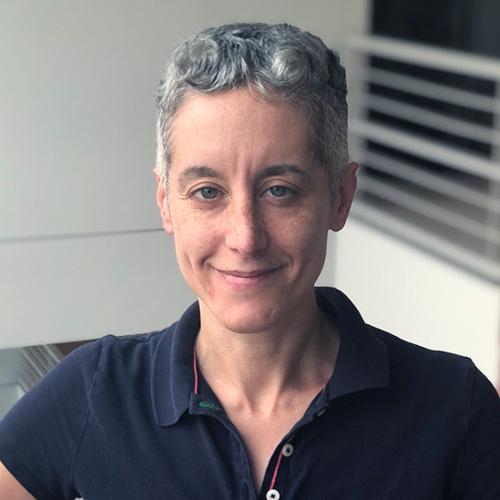 Nic M VegaProgramming skills development in GENOMESNic M VegaThere is increasing student demand for training in coding and informatics fundamentals. The GENOMES curriculum could be augmented with the goal of developing these skills, using the current workflow of specialized user-friendly software to introduce sequence analysis concepts while developing coding fundamentals using a scripting language (Python/R). The proposed schedule, which is inverted from canonical coding or sequence analysis classes, is potentially more accessible and motivating to biological science students.